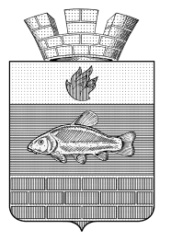 СОВЕТ ДЕПУТАТОВЛИНЁВСКОГО ГОРОДСКОГО ПОСЕЛЕНИЯ
ЖИРНОВСКОГО МУНИЦИПАЛЬНОГО РАЙОНА
ВОЛГОГРАДСКОЙ ОБЛАСТИ_____________________________________________________________________________РЕШЕНИЕот  16.05.2023 года 	       № 54/1Об утверждении Положения о бюджетном процессе
в Линёвском городском поселении Жирновского муниципального района Волгоградской областиВ соответствии с Бюджетным кодексом Российской Федерации, Федеральным законом от 06.10.2003 года № 131 - ФЗ «Об общих принципах организации местного самоуправления в Российской Федерации», руководствуясь Уставом Линёвского городского поселения Жирновского муниципального района Волгоградской области, Совет Линёвского городского поселения Жирновского муниципального района Волгоградской области РЕШИЛ:1. Утвердить прилагаемое Положение о бюджетном процессе в Линёвском городском поселении Жирновского муниципального района Волгоградской области2. Признать утратившими силу решения Совета Линёвского городского поселения Жирновского муниципального района Волгоградской области от 17.12.2019 года № 7/8 «Об утверждении Положения о бюджетном процессе в Линёвском городском поселении Жирновского муниципального района Волгоградской области»3. Настоящее решение вступает в силу со дня его обнародования.УтвержденоРешением Совета Линёвского городского поселения Жирновского муниципального района Волгоградской области от 16.05.2023 года № 54/1Положение о бюджетном процессе в Линёвском городском поселении Жирновского муниципального района Волгоградской области1. Общие положения1.1. Настоящее Положение о бюджетном процессе в Линёвском городском поселении Жирновского муниципального района Волгоградской области (далее – Положение) разработано в соответствии с Бюджетным кодексом Российской Федерации, Федеральным законом от 06.10.2003 года № 131 - ФЗ «Об общих принципах организации местного самоуправления в Российской Федерации» и регламентирует деятельность органов местного самоуправления Линёвского городского поселения Жирновского муниципального района Волгоградской области (далее – Линёвское городское поселение)
по составлению и рассмотрению проекта бюджета Линёвского городского поселения, утверждению и исполнению бюджета Линёвского городского поселения, по осуществлению контроля за его исполнением и утверждению отчета об исполнении бюджета Линёвского городского поселения.1.2. Бюджетный процесс в Линёвском городском поселении регулируется Бюджетным кодексом Российской Федерации, иными нормативными правовыми актами Российской Федерации, Уставом Линёвского городского поселения Жирновского муниципального района Волгоградской области, настоящим Положением, муниципальными нормативными правовыми актами Совета Линёвского городского поселения Жирновского муниципального района Волгоградской области, иными издаваемыми в соответствии с Уставом Линёвского городского поселения Жирновского муниципального района Волгоградской области и настоящим Положением муниципальными правовыми актами органов местного самоуправления. Глава муниципального образования, местная администрация и иные органы местного самоуправления и должностные лица местного самоуправления, предусмотренные Уставом Линёвского городского поселения Жирновского муниципального района Волгоградской области, издают муниципальные правовые акты, регулирующие правоотношения, указанные в пункте 1 настоящего Положения, в случаях предусмотренных Бюджетным кодексом Российской Федерации, Уставом Линёвского городского поселения Жирновского муниципального района Волгоградской области и  настоящим Положением.1.3. Муниципальные правовые акты Линёвского городского поселения, принимаемые на основании и во исполнение настоящего Положения, не могут противоречить нормам (положениям) настоящего Положения.В случае противоречий между нормами (положениями) настоящего Положения и нормами (положениями) других муниципальных правовых актов Линёвского городского поселения, регулирующими бюджетные правоотношения, применяются нормы (положения) настоящего Положения.1.4. Внесение изменений в настоящее Положение, а также приостановление его положений или признание таких положений утратившими силу осуществляются отдельными решениями Совета Линёвского городского поселения Жирновского муниципального района Волгоградской области и не могут быть включены в тексты решений Совета Линёвского городского поселения Жирновского муниципального района Волгоградской области, изменяющих (приостанавливающих, признающих утратившими силу) другие муниципальные правовые акты Линёвского городского поселения или содержащих самостоятельный предмет правового регулирования.1.5. Понятия и термины, используемые в настоящем Положении, применяются в значениях, определенных Бюджетным кодексом Российской Федерации.2. Участники бюджетного процесса в Линёвском городском поселении2.1. Участниками бюджетного процесса в Линёвском городском поселении являются:- глава Линёвского городского поселения;- Совет депутатов Линёвского городского поселения Жирновского муниципального района;- администрация Линёвского городского поселения;- контрольно – счетная палата Жирновского муниципального района Волгоградской области (на основании соглашения о передаче полномочий по проведению  внешней проверке исполнения бюджета Линёвского городского поселения Жирновского муниципального района);- главные распорядители, распорядители и получатели средств бюджета Линёвского городского поселения;- главные администраторы (администраторы) доходов бюджета Линёвского городского поселения;- главные администраторы (администраторы) источников финансирования дефицита бюджета Линёвского городского поселения.2.2. Глава Линёвского городского поселения обладает следующими бюджетными полномочиями:- подписывает принятые Советом Линёвского городского поселения Жирновского муниципального района Волгоградской области решения о бюджете Линёвского городского поселения, об утверждении годового отчета об исполнении бюджета Линёвского городского поселения;- осуществляет иные бюджетные полномочия в соответствии
с Бюджетным кодексом Российской Федерации, иными нормативными правовыми актами Российской Федерации, Уставом Линёвского городского поселения Жирновского муниципального района Волгоградской области и настоящим Положением.2.3. Совет Линёвского городского поселения Жирновского муниципального района Волгоградской области обладает следующими бюджетными полномочиями:- рассматривает и утверждает бюджет Линёвского городского поселения, годовой отчет об исполнении бюджета Линёвского городского поселения;- осуществляет контроль в ходе рассмотрения отдельных вопросов исполнения бюджета Линёвского городского поселения на своих заседаниях, заседаниях комитетов, комиссий, рабочих групп, Совета Линёвского городского поселения Жирновского муниципального района Волгоградской области, в ходе проводимых Советом Линёвского городского поселения Жирновского муниципального района Волгоградской области слушаний и в связи с депутатскими запросами;- формирует и определяет правовой статус органов внешнего муниципального финансового контроля Линёвского городского поселения;- осуществляет иные бюджетные полномочия в соответствии с Бюджетным кодексом Российской Федерации, федеральными законами от 07.05.2013 года № 77 – ФЗ «О парламентском контроле», от 06.10.2003 года № 131 - ФЗ «Об общих принципах организации местного самоуправления в Российской Федерации», от 05.04.2013 года № 41 - ФЗ «О Счетной палате Российской Федерации», от 07.02.2011 года № 6 - ФЗ «Об общих принципах организации деятельности контрольно-счетных органов субъектов Российской Федерации и муниципальных образований», иными нормативными правовыми актами Российской Федерации, Уставом Линёвского городского поселения Жирновского муниципального района Волгоградской области и настоящим Положением.2.4. Администрация Линёвского городского поселения обладает следующими бюджетными полномочиями:- устанавливает порядок и сроки составления проекта бюджета Линёвского городского поселения с соблюдением требований, устанавливаемых Бюджетным кодексом Российской Федерации и муниципальными правовыми актами Совета Линёвского городского поселения Жирновского муниципального района Волгоградской области;- обеспечивает составление проекта бюджета Линёвского городского поселения,- вносит проект бюджета Линёвского городского поселения с необходимыми документами и материалами на утверждение Совету Линёвского городского поселения Жирновского муниципального района Волгоградской области;- разрабатывает и утверждает методики распределения и (или) порядки предоставления межбюджетных трансфертов, если иное не предусмотрено Бюджетным кодексом Российской Федерации;- составляет бюджетную отчетность Линёвского городского поселения;- представляет отчет об исполнении бюджета Линёвского городского поселения на утверждение Совету Линёвского городского поселения Жирновского муниципального района Волгоградской области;- обеспечивает управление муниципальным долгом;- устанавливает порядок формирования муниципального задания
на оказание муниципальных услуг (выполнение работ) муниципальными учреждениями;- устанавливает порядок осуществления бюджетных инвестиций
в объекты муниципальной собственности и принятия решений о подготовке и реализации бюджетных инвестиций в объекты муниципальной собственности;- устанавливает порядок принятия решений о предоставлении бюджетных инвестиций юридическим лицам, не являющимся муниципальными учреждениями, муниципальными унитарными предприятиями, из бюджета Линёвского городского поселения;- устанавливает порядок ведения реестра расходных обязательств Линёвского городского поселения;- устанавливает порядок использования бюджетных ассигнований резервного фонда администрации Линёвского городского поселения, предусмотренных в составе бюджета Линёвского городского поселения;- осуществляет муниципальные заимствования от имени Линёвского городского поселения в соответствии с Бюджетным кодексом Российской Федерации и Уставом Линёвского городского поселения Жирновского муниципального района Волгоградской области;- от имени Линёвского городского поселения предоставляет муниципальные гарантии, заключает договоры о предоставлении муниципальных  гарантий, об обеспечении исполнения принципалом его возможных будущих обязательств по возмещению гаранту в порядке регресса сумм, уплаченных гарантом во исполнение (частичное исполнение) обязательств по гарантии и выдает муниципальные гарантии;- устанавливает порядок проведения анализа финансового состояния принципала, проверки достаточности, надежности и ликвидности обеспечения, предоставляемого в соответствии с абзацем третьим пункта 1.1 статьи 115.2 Бюджетного кодекса Российской Федерации, при предоставлении муниципальной гарантии, а также порядок проведения мониторинга финансового состояния принципала, контроль за достаточностью, надежностью и ликвидностью предоставленного обеспечения после предоставления муниципальной гарантии;- устанавливает порядок определения при предоставлении муниципальной гарантии минимального объема (суммы) обеспечения исполнения обязательств принципала по удовлетворению регрессного требования гаранта к принципалу по муниципальной гарантии в зависимости от степени удовлетворительности финансового состояния принципала;- выступает эмитентом муниципальных ценных бумаг, утверждает Генеральные условия эмиссии и обращения муниципальных ценных бумаг;- утверждает перечень главных администраторов доходов бюджета Линёвского городского поселения в соответствии с общими требованиями, установленными Правительством Российской Федерации;- утверждает перечень главных администраторов источников финансирования дефицита бюджета Линёвского городского поселения в соответствии с общими требованиями, установленными Правительством Российской Федерации;- устанавливает порядок разработки и утверждения, период действия,
а также требования к составу и содержанию бюджетного прогноза Линёвского городского поселения на долгосрочный период с соблюдением требований Бюджетного кодекса Российской Федерации;- устанавливает порядок разработки прогноза социально-экономического развития Линёвского городского поселения;- одобряет прогноз социально-экономического развития Линёвского городского поселения; - обеспечивает исполнение бюджета Линёвского городского поселения;- осуществляет иные бюджетные полномочия в соответствии
с Бюджетным кодексом Российской Федерации, иными нормативными правовыми актами Российской Федерации, Уставом Линёвского городского поселения Жирновского муниципального района Волгоградской области и настоящим Положением.     2.5. Совет Линёвского городского поселения Жирновского муниципального района Волгоградской области обладает следующими бюджетными полномочиями:- составляет проект бюджета Линёвского городского поселения;- утверждает перечень кодов подвидов по видам доходов бюджета Линёвского городского поселения, главными администраторами которых являются органы местного самоуправления администрации Линёвского городского поселения и (или) находящиеся в их ведении муниципальные казенные учреждения;- утверждает перечень кодов видов источников финансирования дефицитов бюджета Линёвского городского поселения, главными администраторами которых являются органы местного самоуправления Линёвского городского поселения и (или) находящиеся в их ведении муниципальные казенные учреждения;- осуществляет ведение реестра источников доходов бюджета Линёвского городского поселения;- осуществляет анализ финансового состояния принципала, проверки достаточности, надежности и ликвидности обеспечения, предоставляемого в соответствии с абзацем третьим пункта 1.1 статьи 115.2 Бюджетного кодекса Российской Федерации, при предоставлении муниципальной гарантии Линёвским городским поселением, а также мониторинг финансового состояния принципала, контроля за достаточностью, надежностью и ликвидностью предоставленного обеспечения после предоставления муниципальной гарантии;- ведет учет выданных муниципальных гарантий, увеличения муниципального долга по ним, сокращения муниципального долга вследствие исполнения принципалами либо третьими лицами в полном объеме или в какой-либо части обязательств принципалов, обеспеченных гарантиями, прекращения по иным основаниям в полном объеме или в какой-либо части обязательств принципалов, обеспеченных гарантиями, осуществления гарантом платежей по выданным гарантиям, а также в иных случаях, установленных муниципальными гарантиями;- ведет муниципальную долговую книгу;- организует исполнение бюджета Линёвского городского поселения устанавливает порядок составления и ведения сводной бюджетной росписи;- осуществляет иные бюджетные полномочия в соответствии
с Бюджетным кодексом Российской Федерации, иными нормативными правовыми актами Российской Федерации, Уставом Линёвского городского поселения и настоящим Положением.  2.6. Руководитель финансового органа обладает следующими бюджетными полномочиями:- осуществляет утверждение сводной бюджетной росписи;- осуществляет внесение изменений в сводную бюджетную роспись;- осуществляет иные бюджетные полномочия в соответствии
с Бюджетным кодексом Российской Федерации, иными нормативными правовыми актами Российской Федерации, Уставом Линёвского городского поселения и настоящим Положением.2.7. Контрольно-счетная палата Жирновского муниципального района обладает бюджетными полномочиями на основании соглашения о передаче полномочий по проведению внешней проверке исполнения бюджета Линёвского городского поселения Жирновского муниципального района.2.8. Бюджетные полномочия других участников бюджетного процесса определяются Бюджетным кодексом Российской Федерации, иными нормативными правовыми актами Российской Федерации, Уставом Линёвского городского поселения и настоящим Положением.3. Составление проекта бюджета Линёвского городского поселения3.1. Проект бюджета Линёвского городского поселения составляется и утверждается сроком на три года - очередной финансовый год и плановый период.3.2. Составление проекта бюджета Линёвского городского поселения на очередной финансовый год и плановый период осуществляется администрацией Линёвского городского поселения в соответствии с Бюджетным кодексом Российской Федерации, Уставом Линёвского городского поселения Жирновского муниципального района Волгоградской области, настоящим Положением и основывается на:- основных направлениях бюджетной и налоговой политики Линёвского городского поселения;- прогнозе социально-экономического развития Линёвского городского поселения на очередной финансовый год и плановый период;- бюджетном прогнозе (проекте бюджетного прогноза, проекте изменений бюджетного прогноза) Линёвского городского поселения на долгосрочный период (в случае если представительный орган муниципального образования принял решение о его формировании в соответствии с требованиями Бюджетного кодекса Российской Федерации);- муниципальных программах (проектах муниципальных программ, проектах изменений муниципальных программ).3.3. Порядок разработки, реализации и оценки эффективности реализации муниципальных программ Линёвского городского поселения (далее – муниципальные программы) определяется администрацией Линёвского городского поселения. Порядок разработки, утверждения и реализации ведомственных целевых программ определяется администрацией Линёвского городского поселения.Объем бюджетных ассигнований на финансовое обеспечение реализации муниципальных программ и ведомственных целевых программ утверждается решением Совета Линёвского городского поселения Жирновского муниципального района Волгоградской области о бюджете Линёвского городского поселения по соответствующей каждой программе целевой статье расходов бюджета.Информация о ресурсном обеспечении муниципальных программ должна указываться в муниципальных программах по источникам финансирования (средства федерального бюджета, средства бюджета Волгоградской области, средства бюджета Линёвского городского поселения, внебюджетные источники), по главным распорядителям, подпрограммам (при наличии в муниципальных программах подпрограмм), основным мероприятиям муниципальных программ, по годам реализации муниципальных программ.В проектах изменений муниципальных программ объемы бюджетных ассигнований на финансовое обеспечение реализации муниципальных программ должны предусматриваться в соответствии с решением Совета Линёвского городского поселения Жирновского муниципального района Волгоградской области о бюджете Линёвского городского поселения.3.4. Перечень налоговых расходов Линёвского городского поселения формируется в порядке, установленном администрацией Линёвского городского поселения, в разрезе муниципальных программ и их структурных элементов, а также направлений деятельности, не относящихся к муниципальным программам.Оценка налоговых расходов Линёвского городского поселения осуществляется ежегодно в порядке, установленном Линёвского городского поселения, с соблюдением общих требований, установленных Правительством Российской Федерации.Результаты указанной оценки учитываются при формировании основных направлений бюджетной и налоговой политики Линёвского городского поселения, а также при проведении оценки эффективности реализации муниципальных программ. 3.5. Решением Совета Линёвского городского поселения  Жирновского муниципального района Волгоградской области о бюджете Линёвского городского поселения утверждаются:- основные характеристики бюджета Линёвского городского поселения на очередной финансовый год и плановый период, к которым относятся общий объем доходов бюджета Линёвского городского поселения, общий объем расходов бюджета Линёвского городского поселения, дефицит (профицит) бюджета Линёвского городского поселения; - общий объем условно утверждаемых (утвержденных) расходов на первый год планового периода в объеме не менее 2,5 процента общего объема расходов бюджета Линёвского городского поселения (без учета расходов бюджета, предусмотренных за счет межбюджетных трансфертов из других бюджетов бюджетной системы Российской Федерации, имеющих целевое назначение), на второй год планового периода в объеме не менее 5 процентов общего объема расходов бюджета Линёвского городского поселения (без учета расходов бюджета, предусмотренных за счет межбюджетных трансфертов из других бюджетов бюджетной системы Российской Федерации, имеющих целевое назначение); - верхние пределы муниципального внутреннего долга Линёвского городского поселения, муниципального внешнего долга Линёвского городского поселения (при наличии у Линёвского городского поселения обязательств в иностранной валюте) по состоянию на 1 января года, следующего за очередным финансовым годом и каждым годом планового периода; - прогноз поступлений по налогам, сборам, платежам и поступлений
из других бюджетов бюджетной системы Российской Федерации на очередной финансовый годи плановый период; - общий объем бюджетных ассигнований, направляемых на исполнение публичных нормативных обязательств Линёвского городского поселения в очередном финансовом году и плановом периоде; - объем межбюджетных трансфертов, получаемых из других бюджетов
и (или) предоставляемых другим бюджетам бюджетной системы Российской Федерации в очередном финансовом году (очередном финансовом году и плановом периоде);- ведомственная структура расходов бюджета Линёвского городского поселения на очередной финансовый год и плановый период; - распределение бюджетных ассигнований по разделам, подразделам, целевым статьям, группам (группам и подгруппам) видов расходов либо по разделам, подразделам, целевым статьям (муниципальным программам и не программным направлениям деятельности), группам (группам и подгруппам) видов расходов и (или) по целевым статьям (муниципальным программам и не программным направлениям деятельности), группам (группам и подгруппам) видов расходов классификации расходов бюджетов на очередной финансовый год (очередной финансовый год и плановый период), а также по разделам и подразделам классификации расходов бюджетов в случаях, установленных муниципальным правовым актом представительного органа Линёвского городского поселения;- программы внутренних и внешних муниципальных заимствований Линёвского городского поселения на очередной финансовый год и плановый период; - источники финансирования дефицита бюджета Линёвского городского поселения на очередной финансовый год и плановый период; - программа муниципальных гарантий Линёвского городского поселения на очередной финансовый год и плановый период; - иные показатели местного бюджета, установленные муниципальным правовым актом представительного органа Линёвского городского поселения.3.6. Не позднее чем за 5 дней до установленного настоящим Положением срока внесения администрацией Линёвского городского поселения на рассмотрение Совету депутатов Линёвского городского поселения проекта решения Совет депутатов Линёвского городского поселения Жирновского муниципального района Волгоградской области на заседании администрации Линёвского городского поселения рассматриваются:проект бюджета Линёвского городского поселения на очередной финансовый год и плановый период, представленный финансовым органом Линёвского городского поселения;прогноз социально-экономического развития Линёвского городского поселения на очередной финансовый год и плановый период, представленный администрацией Линёвского городского поселения.Не позднее дня, следующего за днем рассмотрения на заседании администрации Линёвского городского поселения проекта решения Совета Линевского городского поселения бюджете Линевского городского поселения,  наименование финансового органа муниципального образования направляет в  органы муниципального финансового контроля материалы, указанные в абзаце втором настоящего пункта Положения, с целью информирования. 3.7. По проекту бюджета Линёвского городского поселения и годовому отчету об исполнении бюджета Линёвского городского поселения до их внесения на Совет депутатов Линёвского городского поселения проводятся публичные слушания в соответствии с Федеральным законом от 06.10.2003 года № 131 – ФЗ «Об общих принципах организации местного самоуправления в Российской Федерации», Уставом Линёвского городского поселения Жирновского муниципального района Волгоградской области, решением  Совета Линёвского городского поселения Жирновского муниципального района Волгоградской области «Об утверждении Порядка организации и проведения публичных слушаний в Линёвском городском поселении» и настоящим Положением.4. Внесение проекта решения о бюджете Линёвского городского поселения на  рассмотрение Совета Линёвского городского поселенияЖирновского муниципального района Волгоградской области4.1. Администрация Линёвского городского поселения не позднее 15 ноября вносит на рассмотрение Совету Линёвского городского поселения Жирновского муниципального района Волгоградской области проект решения о бюджете Линёвского городского поселения с показателями, установленными Бюджетным кодексом Российской Федерации.Проект решения о бюджете Линёвского городского поселения вносится на Совет Линёвского городского поселения Жирновского муниципального района Волгоградской области с материалами, указанными в пункте 3.5 настоящего Положения,
и документами и материалами, состав и вид которых определен пунктом 4.6 настоящего Положения.4.2. Проект решения о бюджете Линёвского городского поселения уточняет показатели утвержденного бюджета Линёвского городского поселения планового периода и утверждает показатели второго года планового периода составляемого бюджета Линёвского городского поселения.4.3. В случае признания утратившими силу положений решения Совета Линёвского городского поселения Жирновского муниципального района Волгоградской области о бюджете Линёвского городского поселения в части, относящейся к плановому периоду, в соответствии с пунктом 6.6 настоящего Положения, проектом решения о бюджете Линёвского городского поселения на очередной финансовый год и плановый период предусматривается утверждение показателей очередного финансового года и планового периода составляемого бюджета Линёвского городского поселения.4.4. Администрация Линёвского городского поселения одновременно с представлением в Совет Линёвского городского поселения Жирновского муниципального района Волгоградской области проекта решения о бюджете Линёвского городского поселения размещает на официальном сайте администрации Линёвского городского поселения в информационно-телекоммуникационной сети «Интернет» документы и материалы, указанные в абзацах шестом – семнадцатом пункта 4.6 настоящего Положения.4.5. Если в очередном финансовом году и плановом периоде общий объем расходов недостаточен для финансового обеспечения установленных муниципальными нормативными правовыми актами Линёвского городского поселения расходных обязательств Линёвского городского поселения администрация Линёвского городского поселения вносит в Совет Линёвского городского поселения Жирновского муниципального района Волгоградской области проекты решений об изменении сроков вступления в силу (о приостановлении действия) в очередном финансовом году и плановом периоде отдельных положений решений Совета Линёвского городского поселения Жирновского муниципального района Волгоградской области не обеспеченных источниками финансирования в очередном финансовом году и (или) плановом периоде.4.6. Проект решения Линёвского городского поселения о бюджете Линёвского городского поселения вносится в Совет Линёвского городского поселения Жирновского муниципального района Волгоградской области со следующими документами и материалами:- основные направления бюджетной и налоговой политики Линевского городского поселения;- прогноз социально-экономического развития Линевского городского поселения на очередной финансовый год и плановый период;- пояснительная записка к проекту решения Совета Линевского городского поселения о бюджете Линевского городского поселения.Одновременно с проектом решения Совета Линевского городского поселения о бюджете Линевского городского поселения в Совете Линевского городского поселения представляются, в том числе в электронном виде(при наличии технической возможности), следующие документы и материалы:- предварительные итоги социально-экономического развития Линевского городского поселения за истекший период текущего финансового года и ожидаемые итоги социально-экономического развития Линевского городского поселения  за текущий финансовый год;- оценка ожидаемого исполнения бюджета Линевского городского поселения на текущий финансовый год;- прогноз основных характеристик (общий объем доходов, общий объем расходов, дефицита (профицита) бюджета) консолидированного бюджета территории Линевского городского поселения на очередной финансовый год и плановый период либо утвержденный среднесрочный финансовый план;- верхние пределы муниципального внутреннего долга, муниципального внешнего долга (при наличии у Линевского городского поселения обязательств в иностранной валюте) по состоянию на 1 января года, следующего за очередным финансовым годом и каждым годом планового периода (по состоянию на 1 января года, следующего за очередным финансовым годом), с указанием в том числе верхнего предела долга
по муниципальным гарантиям Линевского городского поселения в валюте Российской Федерации, муниципальным гарантиям Линевского городского поселения в иностранной валюте (при наличии у Линевского городского поселения по муниципальным гарантиям в иностранной валюте);- предложенные Советом Линевского городского поселения, контрольно – счетная палата Жирновского муниципального района Волгоградской области (на основании соглашения о передаче полномочий по проведению  внешней проверке исполнения бюджета Линёвского городского поселения Жирновского муниципального района) проекты бюджетных смет указанных органов, представляемые в случае возникновения разногласий в отношении указанных бюджетных смет;- оценка эффективности реализации муниципальных программ, предлагаемых к финансированию из бюджета Линевского городского поселения;- реестр расходных обязательств Линевского городского поселения на очередной финансовый год и плановый период;- паспорта муниципальных программ (проекты изменений в указанные паспорта), проекты муниципальных программ;- реестр источников доходов бюджета Линевского городского поселения 5. Рассмотрение и утверждение проекта решения Совета Линёвского городского поселения Жирновского муниципального района Волгоградской области о бюджете Линёвского городского поселения5.1. Совет Линевского городского поселения рассматривает проект решения Совета Линевского городского поселения о бюджете Линевского городского поселения в двух чтениях.5.2. Председатель Совета Линевского городского поселения в течение 3 рабочего дня со дня внесения на рассмотрение  Линевского городского поселения проекта решения Совета Линевского городского поселения о бюджете Линевского городского поселения проводит экспертизу представленных документов и готовит заключение о соответствии представленных документов и материалов требованиям пункта 4.1 настоящего Положения.Председатель Совета Линевского городского поселения на основании заключения уполномоченного комитета принимает решение о принятии к рассмотрению Совета Линевского городского поселения проекта решения Совета Линевского городского поселения о бюджете Линевского городского поселения либо о возвращении его
в администрацию Линевского городского поселения на доработку.Если состав представленных документов и материалов не соответствует требованиям пункта 4.1 настоящего Положения, проект решения Совета Линевского городского поселения о бюджете Линевского городского поселения не позднее 7 рабочих дней с момента внесения в Совет Линевского городского поселения подлежит возврату на доработку в администрацию Линевского городского поселения.Доработанный проект решения Совета Линевского городского поселения о бюджете Линевского городского поселения со всеми необходимыми документами и материалами должен быть представлен в Совет Линевского городского поселения администрацией Линевского городского поселения в течение 10 календарных дней  со дня возвращения его на доработку и рассмотрен председателем Совета Линевского городского поселения в установленном настоящим Положением  порядке.5.3. Проект решения Совета Линевского городского поселения о бюджете Линевского городского поселения, внесенный с соблюдением требований настоящего Положения, в течение 3 рабочих дней со дня принятия к рассмотрению направляется председателем Совета Линевского городского поселения депутатам  Совета Линевского городского поселения для внесения замечаний и предложений.5.4. Проект решения Совета Линевского городского поселения о бюджете Линевского городского поселения рассматривается Совете Линевского городского поселения во внеочередном порядке. 5.5. Совет Линевского городского поселения рассматривает проект решения о бюджете Линевского городского поселения в первом чтении не позднее 20 календарных дней со дня принятия его к рассмотрению.5.6. При рассмотрении Советом Линевского городского поселения проекта решения Совета Линевского городского поселения о бюджете Линевского городского поселения в первом чтении обсуждаются его концепция, прогноз социально-экономического развития Линевского городского поселения на очередной финансовый год и плановый период, основные направления бюджетной и налоговой политики Линевского городского поселения.Предметом рассмотрения решения Совета Линевского городского поселения о бюджете Линевского городского поселения в первом чтении являются показатели бюджета Линевского городского поселения, установленные абзацами вторым – пятым пункта 3.5 настоящего Положения.5.7. В течение 10 календарных дней со дня принятия к рассмотрению проекта решения Совета Линевского городского поселения о бюджете Линевского городского поселения комитеты Совета Линевского городского поселения и депутаты Совета Линевского городского поселения представляют в уполномоченный комитет предложения со сбалансированными поправками (в том числе поправками, содержащими изменения текстовой части) к проекту решения Совета Линевского городского поселения о бюджете Линевского городского поселения в первом чтении.Поправки, предлагаемые в проект решения Совета Линевского городского поселения о бюджете Линевского городского поселения в первом чтении, предусматривающие увеличение общей суммы расходов, должны содержать предложения, указывающие дополнительный источник доходов. Поправки, предлагаемые в проект решения о бюджете Линевского городского поселения в первом чтении, предусматривающие увеличение общей суммы расходов, но не содержащие предложения, указывающие дополнительный источник доходов, уполномоченным комитетом к рассмотрению не принимаются.В течение 1 календарного дня по истечении срока, указанного в абзаце первом пункта 5.7 настоящего Положения, уполномоченный комитет готовит таблицу поправок к проекту решения Совета Линевского городского поселения о бюджете Линевского городского поселения в первом чтении (далее – таблица поправок
к проекту решения в первом чтении) и направляет ее для согласования
в администрацию Линёвского городского поселения.Администрация Линевского городского поселения в течение
3 календарных дней со дня поступления в администрацию Линевского городского поселения таблицы поправок к проекту решения в первом чтении рассматривает таблицу поправок к проекту решения в первом чтении и направляет в уполномоченный комитет информацию о поддержании или отклонении по каждой из поправок к проекту решения Совета Линевского городского поселения о бюджете Линевского городского поселения в первом чтении, содержащейся в поступившей таблице поправок к проекту решения в первом чтении.Уполномоченный комитет в течение 3 календарных дней со дня получения информации администрации Линевского городского поселения, указанной в абзаце четвертом настоящего пункта Положения, готовит сводную таблицу поправок к проекту решения Совета Линевского городского поселения о бюджете Линевского городского поселения в первом чтении.На заседании Совета Линевского городского поселения при рассмотрении проекта решения Совета Линевского городского поселения о бюджете Линевского городского поселения в первом чтении рассматриваются и выносятся на голосование два блока поправок:- поправки, поддержанные уполномоченным комитетом
и администрацией Линевского городского поселения;- поправки, не поддержанные либо уполномоченным комитетом, либо администрацией Линевского городского поселения. В данном случае до проведения голосования по блоку не поддержанных поправок автор поправки вправе вынести на отдельное голосование любую из своих поправок.После рассмотрения поправок проект решения Совета Линевского городского поселения о бюджете Линевского городского поселения в первом чтении выносится
на голосование в целом.5.8. В случае отклонения проекта решения Совета Линевского городского поселения о бюджете Линевского городского поселения при его рассмотрении в первом чтении Советом  Линевского городского поселения может:- передать указанный проект решения в согласительную комиссию
по уточнению показателей бюджета Линевского городского поселения, определенных пунктом 5.6 настоящего Положения (далее - согласительная комиссия) для разработки согласованного варианта в соответствии с рекомендациями, изложенными в постановлении Совета Линевского городского поселения о проекте решения Совета Линевского городского поселения о бюджете Линевского городского поселения и об основных характеристиках бюджета Линевского городского поселения на очередной финансовый год и плановый период;- вернуть указанный проект решения в администрацию Линевского городского поселения на доработку.5.9. В случае отклонения Советом Линевского городского поселения проекта решения Совета Линевского городского поселения о бюджете Линевского городского поселения в первом чтении и передачи его в согласительную комиссию, согласительная комиссия в течение 5 календарных дней со дня, следующего за днем рассмотрения Советом Линевского городского поселения указанного проекта решения в первом чтении, разрабатывает согласованный вариант основных характеристик бюджета Линевского городского поселения.Согласительная комиссия формируется Советом Линевского городского поселения по согласованию с администрацией Линевского городского поселения. Согласительная комиссия состоит из равного количества представителей Совета Линевского городского поселения и администрации Линевского городского поселения. Положение о согласительной комиссия утверждается постановлением Совета Линевского городского поселения.Решение согласительной комиссии принимается раздельным голосованием членов согласительной комиссии от Совета Линевского городского поселения и от администрации Линевского городского поселения (далее - стороны). Решение считается принятым стороной, если за него проголосовало большинство присутствующих на заседании согласительной комиссии представителей данной стороны. Результаты голосования каждой стороны принимаются за один голос. Решение считается согласованным, если его поддержали обе стороны. Решение, против которого возражает одна из сторон, считается несогласованным. По окончании работы согласительной комиссии администрация Линевского городского поселения вносит на рассмотрение Совета Линевского городского поселения согласованные основные характеристики бюджета Линевского городского поселения. Позиции, по которым стороны не выработали согласованного решения, вносятся на рассмотрение Совета Линевского городского поселения. 5.10. В случае если Советом Линевского городского поселения не принимает решение по основным характеристикам бюджета Линевского городского поселения
по итогам работы согласительной комиссии, проект решения Совета Линевского городского поселения о бюджете Линевского городского поселения считается повторно отклоненным в первом чтении и Совет Линевского городского поселения принимает одно из решений, определенных пунктом 5.8 настоящего Положения. В случае отклонения Советом Линевского городского поселения проекта решения Совета Линевского городского поселения о бюджете Линевского городского поселения в первом чтении и возвращения его на доработку в администрацию Линевского городского поселения, администрация Линевского городского поселения в течение 10 календарных дней дорабатывает указанный проект решения и вносит доработанный проект указанного решения на рассмотрение Совета Линевского городского поселения повторно. При повторном внесении на рассмотрение Совета Линевского городского поселения указанного проекта решения, Совет Линевского городского поселения рассматривает его в первом чтении в течение 10 календарных дней со дня, следующего за днем его повторного внесения. 5.11. Совет Линевского городского поселения рассматривает проект решения  Совета Линевского городского поселения о бюджете Линевского городского поселения во втором (окончательном) чтении в течение 15 календарных дней со дня принятия указанного проекта решения в первом чтении. Предметом рассмотрения проекта решения Совета Линевского городского поселения о бюджете Линевского городского поселения во втором чтении являются текстовые статьи проекта решения  Совета Линевского городского поселения о бюджете Линевского городского поселения и показатели, установленные пунктом 3.5 настоящего Положения, за исключением показателей, установленных пунктом 5.6 настоящего Положения.5.12. В течение 6 календарных дней со дня, следующего за днем принятия Советом Линёвского городского поселения решения Совета Линевского городского поселения о бюджете Линевского городского поселения в первом чтении, комитеты Совета Линевского городского поселения и депутаты Совета Линевского городского поселения представляют в уполномоченный комитет предложения со сбалансированными поправками (в том числе поправками, содержащими изменения текстовой части) к проекту решения Совета Линевского городского поселения о бюджете Линевского городского поселения во втором чтении.Поправки, внесенные депутатами Совета Линевского городского поселения и комитетами Совета Линевского городского поселения в проект решения Совета Линевского городского поселения о бюджете Линевского городского поселения, предусматривающие увеличение расходов, должны содержать предложения по снижению ассигнований по другим разделам, подразделам, целевым статьям расходной части бюджета Линевского городского поселения.Поправки, внесенные депутатами Совета Линевского городского поселения и комитетами Совета Линевского городского поселения в проект решения
о бюджете Линевского городского поселения, предусматривающие увеличение расходов, в которых не указаны предложения по снижению ассигнований по другим разделам, подразделам, целевым статьям расходной части бюджета Линевского городского поселения, уполномоченным комитетом к рассмотрению не принимаются.В течение 1 календарного дня по истечении срока, указанного в абзаце первом настоящего пункта Положения, уполномоченный комитет готовит таблицу поправок к проекту решения Совета Линевского городского поселения о бюджете Линевского городского поселения во втором чтении (далее – таблица поправок
к проекту решения во втором чтении) и направляет ее для согласования
в администрацию Линевского городского поселения.Администрация Линевского городского поселения в течение 3 календарных дней со дня поступления в администрацию Линевского городского поселения таблицы поправок к проекту решения во втором чтении рассматривает таблицу поправок к проекту решения во втором чтении и направляет в уполномоченный комитет информацию о поддержании или отклонении по каждой из поправок к проекту решения Совета Линевского городского поселения о бюджете Линевского городского поселения во втором чтении, содержащейся в поступившей таблице поправок к проекту решения во втором чтении.Совет Линевского городского поселения в течение 3 календарных дней со дня получения информации администрации Линевского городского поселения, указанной в абзаце пятом настоящего пункта Положения, готовит сводную таблицу поправок к проекту решения Совета Линевского городского поселения о бюджете Линевского городского поселения во втором чтении.На заседании Совета Линевского городского поселения при рассмотрении проекта решения Совета Линевского городского поселения о бюджете Линевского городского поселения во втором чтении рассматриваются и выносятся на голосование два блока поправок:- поправки, поддержанные уполномоченным комитетом и администрацией Линевского городского поселения;- поправки, не поддержанные либо уполномоченным комитетом, либо администрацией Линевского городского поселения. В данном случае до проведения голосования по блоку не поддержанных поправок автор поправки вправе вынести на отдельное голосование любую из своих поправок.После рассмотрения поправок проект решения Совета Линевского городского поселения о бюджете Линевского городского поселения во втором чтении выносится
на голосование в целом.5.13. В случае отклонения Советом Линевского городского поселения проекта решения о бюджете Линевского городского поселения во втором чтении, Совет Линевского городского поселения направляет указанный проект решения в согласительную комиссию, которая рассматривает  указанный проект решения в соответствии с пунктом 5.9 настоящего Положения.Решение Совета Линевского городского поселения о бюджете Линевского городского поселения во втором (окончательном) чтении должно быть принято Советом Линевского городского поселения не позднее 25 декабря текущего года.5.14. Принятое Советом Линевского городского поселения во втором чтении решение о бюджете Линевского городского поселения подписывается председателем Совета Линевского городского поселения и направляется главе Линевского городского поселения для подписания и опубликования (обнародования) в установленном порядке.Решение Совета Линевского городского поселения о бюджете вступает в силу с 1 января очередного финансового года.6. Внесение изменений в решение Совета Линёвского городского поселения Жирновского муниципального района Волгоградской области о бюджете Линёвского городского поселения6.1. Выделение ассигнований из бюджета Линевского городского поселения осуществляется только на основании решения Совета Линевского городского поселения о бюджете Линевского городского поселения.Изменение порядка расходования средств бюджета Линёвского городского поселения осуществляется путем внесения изменений в решение о бюджете Линёвского городского поселения.Проекты решений Совета депутатов Линёвского городского поселения и проекты муниципальных правовых актов администрации Линёвского городского поселения, регулирующие отношения, не связанные в целом с вопросами бюджета Линёвского городского поселения, не должны содержать положения (нормы), устанавливающие на текущий финансовый год особый порядок расходования средств бюджета Линёвского городского поселения, в том числе предусматривать выделение бюджетных ассигнований на цели, не предусмотренные решением Совета депутатов Линёвского городского поселения о бюджете Линёвского городского поселения.До рассмотрения проектов решений администрация Линёвского городского поселения проводит анализ последствий их принятия в части воздействия на бюджет Линёвского городского поселения.В случае нарушения установленного в настоящем пункте Положения порядка проект муниципального правового акта не может быть зарегистрирован и не подлежит рассмотрению на заседании Совета депутатов Линёвского городского поселения.6.2. Администрация Линёвского городского поселения представляет на Совет депутатов Линевского городского поселения проекты решений о внесении изменений в решение о бюджете Линёвского городского поселения (далее – проект решения
о внесении изменений в бюджет) по всем вопросам, являющимся предметом правового регулирования решения о бюджете Линёвского городского поселения.Администрация  Линевского городского поселения вносит
в Совет Линевского городского поселения проект решения о внесении изменений в бюджет Линевского городского поселения одновременно с:- ожидаемыми итогами социально-экономического развития Линевского городского поселения в текущем финансовом году и плановом периоде по показателям социально-экономического развития Линевского городского поселения (за исключением случаев, когда основные характеристики бюджета Линевского городского поселения не изменяются);- сведениями об исполнении бюджета Линевского городского поселения за истекший отчетный период текущего финансового года;- оценкой ожидаемого исполнения бюджета Линевского городского поселения в текущем финансовом году;- пояснительной запиской с обоснованием предлагаемых изменений
в решение Совета Линевского городского поселения о бюджете Линевского городского поселения.6.3. Председатель Совета Линевского городского поселения в течение суток со дня внесения на рассмотрение Совета Линевского городского поселения проекта решения о внесении изменений в бюджет направляет его в уполномоченный комитет, который проводит в течение 3 рабочих дней экспертизу представленных документов и готовит заключение о соответствии представленных документов и материалов требованиям пункта 6.2 настоящего Положения.Председатель Совета Линевского городского поселения на основании заключения уполномоченного комитета принимает решение о принятии к рассмотрению Советом Линевского городского поселения проекта решения о внесении изменений
в бюджет либо о возвращении его в администрацию Линевского городского поселения на доработку.Если состав представленных документов и материалов не соответствует требованиям пункта 6.2 настоящего Положения, проект решения о внесении изменений в бюджет не позднее 3 рабочих дней с момента внесения в Совет Линевского городского поселения подлежит возврату на доработку в администрацию Линевского городского поселения.Доработанный проект решения о внесении изменений в бюджет со всеми необходимыми документами и материалами должен быть представлен
в Совете Линевского городского поселения администрацией Линевского городского поселения в течение 7 календарных дней со дня возвращения его на доработку и рассмотрен председателем Совета Линевского городского поселения в установленном настоящим Положением  порядке.Проект решения о внесении изменений в бюджет, внесенный
с соблюдением требований настоящего Положения, в течение 3 рабочих дней со дня принятия к рассмотрению направляется председателем Совета Линевского городского поселения депутатам Совета Линевского городского поселения для внесения замечаний и предложений.6.4. Проект решения о внесении изменений в бюджет рассматривается Советом Линевского городского поселения во внеочередном порядке. Совет Линевского городского поселения рассматривает проект решения о внесении изменений в бюджет не позднее 20 календарных дней со дня принятия его к рассмотрению.6.5.В течение 5 календарных дней со дня, следующего за днем принятия Советом Линевского городского поселения проект решения о внесении изменений в бюджет к рассмотрению, комитеты Совета Линевского городского поселения и  депутаты Совета Линевского городского поселения представляют в уполномоченный комитет предложения со сбалансированными поправками (в том числе поправками, содержащими изменения текстовой части) к проекту решения о внесении изменений в бюджет.Поправки, внесенные депутатами Совета Линевского городского поселения и комитетами Совета Линевского городского поселения в проект решения
о внесении изменений в бюджет предусматривающие увеличение расходов, должны содержать предложения по снижению ассигнований по другим разделам, подразделам, целевым статьям расходной части бюджета Линевского городского поселения либо указание на дополнительный источник доходов.Поправки, внесенные депутатами Совета Линевского городского поселения и комитетами Совета Линевского городского поселения в проект решения
о внесении изменений в бюджет, предусматривающие увеличение расходов, в которых не указаны предложения по снижению ассигнований по другим разделам, подразделам, целевым статьям расходной части бюджета Линевского городского поселения либо не указан дополнительный источник доходов, уполномоченным комитетом к рассмотрению
не принимаются.В течение 1 календарного дня по истечении срока, указанного в абзаце первом настоящего пункта Положения, уполномоченный комитет готовит таблицу поправок к проекту решения о внесении изменений в бюджет (далее – таблица поправок к проекту решения о внесении изменений в бюджет) и направляет ее для согласования в администрацию Линевского городского поселения.Администрация Линевского городского поселения в течение 3 календарных дней со дня поступления в администрацию Линевского городского поселения таблицы поправок к проекту решения во втором чтении рассматривает таблицу поправок к проекту решения о внесении изменений в бюджет и направляет в уполномоченный комитет информацию о поддержании или отклонении по каждой из поправок к проекту решения
о внесении изменений в бюджет, содержащейся в поступившей таблице поправок к проекту решения о внесении изменений в бюджет.Совет Линевского городского поселения в течение 3 календарных дней со дня получения информации администрации Линевского городского поселения, указанной в абзаце пятом настоящего пункта Положения, готовит сводную таблицу поправок к проекту решения о внесении изменений в бюджет.На заседании Совета Линевского городского поселения при рассмотрении проекта решения о внесении изменений в бюджет рассматриваются и выносятся на голосование два блока поправок:- поправки, поддержанные уполномоченным комитетом и администрацией Линевского городского поселения;- поправки, не поддержанные либо уполномоченным комитетом, либо администрацией Линевского городского поселения. В данном случае до проведения голосования по блоку не поддержанных поправок автор поправки вправе вынести на отдельное голосование любую из своих поправок.После рассмотрения поправок проект решения Совета Линевского городского поселения о внесении изменений в решение Совета Линевского городского поселения о бюджете Линевского городского поселения  выносится на голосование.6.6. В случае снижения в соответствии с ожидаемыми итогами социально-экономического развития Линевского городского поселения в текущем финансовом году прогнозируемого на текущий финансовый год общего объема доходов бюджета Линевского городского поселения более чем на 15 процентов по сравнению
с объемом указанных доходов, предусмотренным решением  Совета Линевского городского поселения о бюджете Линевского городского поселения на текущий финансовый год и плановый период, положения указанного решения Совета Линевского городского поселения в части, относящейся к плановому периоду, могут быть признаны утратившими силу.6.7. Принятое Советом Линевского городского поселения решение о внесении изменений в решение Совета Линевского городского поселения о бюджете Линевского городского поселения подписывается председателем Совета Линевского городского поселения и направляется главе Линевского городского поселения для подписания и опубликования (обнародования) в установленном порядке.7. Внесение изменений в сводную бюджетную роспись7.1. В соответствии с частью 8 статьи 217 Бюджетного кодекса Российской Федерации в сводную бюджетную роспись бюджета Линёвского городского поселения вносятся изменения без внесения изменений в решение Совета депутатов Линёвского городского поселения о бюджете Линёвского городского поселения:- в случае перераспределения бюджетных ассигнований, предусмотренных для исполнения публичных нормативных обязательств, - в пределах общего объема указанных ассигнований, утвержденных законом (решением) о бюджете на их исполнение в текущем финансовом году, а также с его превышением не более чем на 5 процентов за счет перераспределения средств, зарезервированных в составе утвержденных бюджетных ассигнований;- в случае изменения функций и полномочий главных распорядителей (распорядителей), получателей бюджетных средств, а также в связи с передачей государственного (муниципального) имущества, изменением подведомственности распорядителей (получателей) бюджетных средств, централизацией закупок товаров, работ, услуг для обеспечения государственных (муниципальных) нужд в соответствии с частями 2 и 3 статьи 26 Федерального закона от 5 апреля 2013 года N 44-ФЗ "О контрактной системе в сфере закупок товаров, работ, услуг для обеспечения государственных и муниципальных нужд" и при осуществлении органами исполнительной власти (органами местного самоуправления) бюджетных полномочий, предусмотренных пунктом 5 статьи 154 настоящего Кодекса;- в случае исполнения судебных актов, предусматривающих обращение взыскания на средства бюджетов бюджетной системы Российской Федерации и (или) предусматривающих перечисление этих средств в счет оплаты судебных издержек, увеличения подлежащих уплате казенным учреждением сумм налогов, сборов, пеней, штрафов, а также социальных выплат (за исключением выплат, отнесенных к публичным нормативным обязательствам), установленных законодательством Российской Федерации;- в случае перераспределения бюджетных ассигнований, предоставляемых на конкурсной основе;- в случае увеличения бюджетных ассигнований текущего финансового года на оплату заключенных государственных (муниципальных) контрактов на поставку товаров, выполнение работ, оказание услуг, подлежавших в соответствии с условиями этих государственных (муниципальных) контрактов оплате в отчетном финансовом году, в том числе на сумму неисполненного казначейского обеспечения обязательств, выданного в соответствии со статьей 242.22 настоящего Кодекса, в объеме, не превышающем остатка не использованных на начало текущего финансового года бюджетных ассигнований на исполнение указанных государственных (муниципальных) контрактов в соответствии с требованиями, установленными настоящим Кодексом.Внесение изменений в сводную бюджетную роспись по основаниям, установленным настоящим пунктом Положения, осуществляется в пределах объема бюджетных ассигнований, предусмотренных главному распорядителю средств бюджета Линёвского городского поселения
в текущем финансовом году, если иное не предусмотрено положениями настоящего пункта Положения.Перераспределение бюджетных ассигнований между главными распорядителями бюджетных средств по основаниям, установленным настоящим пунктом Положения, осуществляется в пределах общего объема бюджетных ассигнований, предусмотренных в текущем финансовом году решением Совета депутатов Линёвского городского поселения о бюджете Линёвского городского поселения, если иное не предусмотрено положениями настоящего пункта Положения.7.2. Дополнительные основания для внесения изменений в сводную бюджетную роспись в соответствии с решениями руководителя администрации Линёвского городского поселения без внесения изменений в решение о бюджете Линёвского городского поселения могут быть установлены решением Совета депутатов Линёвского городского поселения о бюджете Линёвского городского поселения.8. Исполнение бюджета, составление, внешняя проверка,рассмотрение и утверждение бюджетной отчетности8.1.Исполнение бюджета Линевского городского поселения обеспечивается администрацией Линевского городского поселения.Исполнение бюджета Линевского городского поселения организуется на основе сводной бюджетной росписи кассового плана.Бюджет Линевского городского поселения исполняется
на основе единства кассы и подведомственности расходов.Казначейское обслуживание исполнения бюджета Линевского городского поселения осуществляется Федеральным казначейством.8.2. Финансовый орган Линёвского городского поселения составляет и представляет администрации Линевского городского поселения бюджетную отчетность Линевского городского поселения.Бюджетная отчетность Линевского городского поселения является годовой.Отчет об исполнении бюджета Линевского городского поселения за первый квартал, полугодие и девять месяцев текущего финансового года утверждается постановлением администрации Линевского городского поселения и направляется в Совет Линевского городского поселения в срок не позднее 2 календарных дней со дня его утверждения постановлением администрации Линевского городского поселения.Годовой отчет об исполнении бюджета  подлежит рассмотрению и утверждению решением Совета Линевского городского поселения.8.3. Годовой отчет об исполнении бюджета Линевского городского поселения до его рассмотрения в Совете Линевского городского поселения подлежит внешней проверке, которая включает внешнюю проверку бюджетной отчетности главных администраторов бюджетных средств и подготовку заключения на годовой отчет об исполнении бюджета Линевского городского поселения.Внешняя проверка годового отчета об исполнении бюджета Линевского городского поселения осуществляется контрольно – счетной палатой Жирновского муниципального района Волгоградской области (на основании соглашения о передаче полномочий по проведению  внешней проверке исполнения бюджета Линёвского городского поселения Жирновского муниципального района) в порядке, установленном настоящим Положением и иными муниципальными правовыми актами Совета Линевского городского поселения соблюдением требований Бюджетного кодекса Российской Федерации и с учетом особенностей, установленных федеральными законами.Администрация Линевского городского поселения представляет годовой отчет об исполнении бюджета Линевского городского поселения для подготовки заключения на него не позднее 1 апреля текущего года. Подготовка заключения на годовой отчет
об исполнении бюджета Линевского городского поселения проводится в срок, не превышающий один месяц.Контрольно – счетная палата Жирновского муниципального района Волгоградской области (на основании соглашения о передаче полномочий по проведению  внешней проверке исполнения бюджета Линёвского городского поселения Жирновского муниципального района) готовит заключение на годовой отчет об исполнении бюджета Линевского городского поселения с учетом данных внешней проверки годовой бюджетной отчетности главных администраторов бюджетных средстви не позднее 1 июня текущего года направляет его в Совет Линевского городского поселения и администрацию Линевского городского поселения.8.4. Годовой отчет об исполнении бюджета Линевского городского поселения представляется администрацией Линевского городского поселения в Совет Линевского городского поселения не позднее 1 мая текущего года.Одновременно с годовым отчетом об исполнении бюджета Линевского городского поселения администрацией Линевского городского поселения представляются:- Проект решения об утверждении исполнения бюджета Линевского городского поселения;- Баланс исполнения Линевского городского поселения за отчетный финансовый год;- Отчет о финансовых результатах деятельности за отчетный финансовый год;- Отчет о движении денежных средств за отчетный финансовый год;- Пояснительная  записка к годовому отчету об исполнении бюджета Линевского городского поселения;- Отчеты об использовании ассигнований резервного фонда администрации Линевского городского поселения, о состоянии муниципального долга Линевского городского поселения на начало и конец отчетного финансового года;- Информация об использовании ассигнований дорожного фонда Линевского городского поселения в прошедшем финансовом году;- Отчетность об исполнении консолидированного бюджета Линевского городского поселения;- Отчет о результатах деятельности муниципальных унитарных предприятий Линевского городского поселения- Реестр объектов муниципальной собственности Линевского городского поселения на первый и последний день отчетного финансового года;- Отчет об исполнении муниципальных программ с оценкой эффективности их реализации;- Отчет о результатах приватизации муниципальной собственности;- Информация о доходах муниципальных учреждений (за исключением казенных муниципальных учреждений) в виде поступлений от оказания учреждениями услуг (выполнения работ), относящихся в соответствии с уставами учреждений к основным видам деятельности, оказание (выполнение) которых для физических и юридических лиц осуществляется на платной основе, а также поступлений от иной приносящей доход  деятельности.8.5. Решением Совета Линевского городского поселения об утверждении исполнения бюджета Линевского городского поселения утверждается отчет об исполнении бюджета Линевского городского поселения, расходов и дефицита (профицита) бюджета Линевского городского поселения.Отдельными приложениями  к решению Совета Линевского городского поселения об утверждении исполнения бюджета Линевского городского поселения  за отчетный финансовый год утверждаются показатели:Доходов бюджета Линевского городского поселения по кодам классификации доходов бюджетов;Расходов бюджета по ведомственной структуре расходов бюджета Линевского городского поселенияРасходов бюджета Линевского городского поселения 
по разделам, подразделам классификации расходов бюджета Линевского городского поселения;Источников финансирования дефицита бюджета по кодам классификации источников финансирования дефицитов бюджета Линевского городского поселения8.6. По результатам рассмотрения годового отчета об исполнении бюджета Совет  Линевского городского поселения принимает решение об утверждении либо отклонении решения Совета Линевского городского поселения об исполнении бюджета Линевского городского поселения.В случае отклонения Советом Линевского городского поселения отчета об исполнении бюджета Линевского городского поселения он возвращается администрации Линевского городского поселения  для устранения фактов недостоверного или неполного отражения данных и повторного представления в срок, не превышающий один месяц со дня его отклонения  Советом Линевского городского поселения. Рассмотрение повторно представленного администрацией Линевского городского поселения проекта решения об утверждении исполнения бюджета Линевского городского поселения  производится Советом Линевского городского поселения в порядке, предусмотренном для его первичного рассмотрения.Решение Совета Линевского городского поселения об утверждении годового отчета об исполнении бюджета Линевского городского поселения подлежит официальному обнародованию.Председатель Совета Линёвского городского поселения________________Н.П. Боровикова                                Глава Линёвского городского поселения_____________________ Г.В. Лоскутов